Religious EducationCurriculum Plan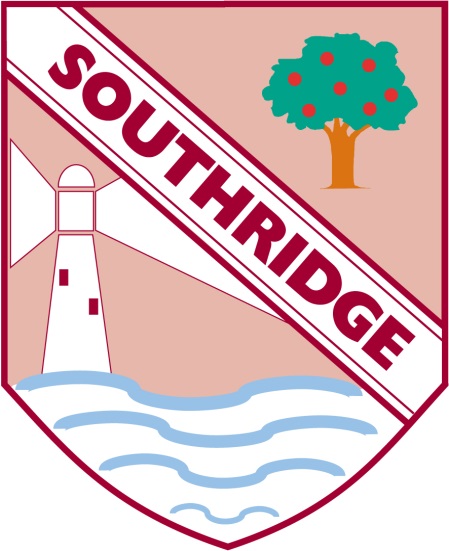 Year 1Year 1Year 1 could visit: The Church of St. Mary the Virgin, Monkseaton - Claremont Gardens, Whitley Bay, Tyne And Wear, NE26 3SFYear 1 could visit: The Church of St. Mary the Virgin, Monkseaton - Claremont Gardens, Whitley Bay, Tyne And Wear, NE26 3SFAutumn 1Jurassic ForestTopic: ChristianityLearn about what followers of this religion believe.The story of NoahGod as a creator, loving, caring and having authority.Harvest- symbols, customs and practices.Becoming a ‘follower of Christ’ including baptismChristian attitudes and values: love, care, forgiveness and honestyValuing self, others and the worldAutumn 2Welcome to Pirate IslandTopic: ChristianityChristmas- symbols, customs and practicesThe story of the nativity.Jesus’ birth and aspects of life and teaching.Spring 1Amazing AnimalsTopic: IslamBelief in one true God (Allah)Nature of Allah through some of the 99 namesBeliefs about creation.Family life and valuesRamadan.Spring 2GrowingTopic: IslamQur’an: revealed to Muhammad (peace be upon him); importance; how it is used and treated; source of authority and teachingWords and meaning of some portions of the Qur’an The ‘Shahadah’.Local Muslim communitiesAspects of the life of Muhammad (peace be upon him) prophet of AllahThe role of the Imam.Summer 1CastlesTopic: ChristianityChurch: its functions and features; importance to ChristiansWorship activities including praise and prayerLocal Christian communities and religious buildings (church, chapel etc).The Bible: special book for Christians, source of authority, teaching and help.Visit: Newcastle cathedral.Summer 2ExplorersTopic: IslamMosque: its functions and features; importance to the Muslim communityWorship activities including wudu and prayer.HajjEid-ul-FitrEid-ul-Adha.Year 2Year 2Year 2 could visit:St. John's Methodist Church - Ilfracombe Gardens, Whitley Bay, Tyne And Wear, NE26 3NDNewcastle United Hebrew Congregation – Culzean Park, Graham Park Road, Newcastle Upon Tyne, NE3 4BH  Year 2 could visit:St. John's Methodist Church - Ilfracombe Gardens, Whitley Bay, Tyne And Wear, NE26 3NDNewcastle United Hebrew Congregation – Culzean Park, Graham Park Road, Newcastle Upon Tyne, NE3 4BH  Autumn 1Beside the SeasideChristianity - Beliefs and Practices     Considering the idea that Christians believe God to be the Creator of the Universe.Understand the Creation StoryUnderstanding that Christians believe that God is active in their everyday living Describing how Christians talk to God in different ways through prayers Understanding that Christians express understanding of God’s nature in concepts such as God as a loving parent    and loving friendParables and Teachings of JesusParable of a Prodigal SonParable of a Lost SheepAutumn 2FireworksJudaism - Beliefs and Practices     Consider our school rules and how rules are needed to shape our livesConsider the rules for living for Jewish familiesExplore the Shema one of the most important Jewish prayers contained in the mezuzahUnderstand that the Torah has rules or laws for living which guide the lives of Jewish peopleDescribe how Jews shape their lives according to the content of the Torah scroll and in particular the 10 commandments.Understand the link between the Bible and the TorahLearn about how some of the followers of Judaism live – the importance of family life; Shabbat etc.Explore some significant artefacts  -  mezuzah ,tallit/prayer shawl, kippah, star of David etc and understand their importance to Jewish beliefs and life.Meanings within Christmas and Hanukkah - The Gift of  Giving and ReceivingExploring the Christmas Story, relating aspects of the narrative to the ideas of giving and receiving. Look at  the part played by the Wise Men  - who they might have been, where they came from, what brought them there and the gifts they brought to Jesus.Understanding the symbolic meaning of each giftTalking about why giving is an important idea for Christians and is central to how they celebrate ChristmasTalking about what is of value to Christians and how this might be expressed in actionExploring the idea that Christians believe that Jesus was a gift from God.Reflecting on the phrase ‘It is better to give than to receive’.Identifying Hanukkah as a Jewish festivalUnderstanding that the miracle of the oil symbolised that God was always with the IsraelitesUnderstanding that light represents the presence of GodTalking about the importance of light in the Jewish faithSpring 1Living on an IslandChristianity - Teaching through Stories   Understanding that Jesus told stories to teach people about God, how to behave and how to treat each otherResponding sensitively to the values, feelings and concerns of othersExploring idea that stories often contain inner meanings and messagesIdentifying the key concepts and ideas in stories Jesus toldMaking  links between the religious teaching in stories and  the beliefs which underpin them                           Parables and Teachings of JesusParable of the Wise & Foolish BuildersParable of a Sower and the SeedsParable of a Mustard SeedParable of a Pharisee & Tax CollectorSpring 2Local HeroesChristianity – Why is Easter important to Christians? Sequence the events of Holy WeekExploring the story of Palm Sunday and excitement that must have been felt by the followers of Jesus and by the crowd. Discuss the emotions of the crowd, the disciples and Jesus Talk about the Last Supper and understand this was probably the annual Pesach (Jewish Passover) celebration. Through discussing works of art related to Easter consider how artist have tried to capture the ‘mood’ of the people. • Link events in Easter story to the Signs and Symbols and artefacts associated with the  Easter today and explore their significance to Christians.Summer 1 Take a Trip Around the WorldChristianity –  ChurchExploring the idea of special places and feelings associated with them.Understanding that faith communities have special places of worshipUnderstanding what the term Church meansFinding out what Christians do when they go to church.Recognising and understanding  some of the items of significance used in religious worship and lifestyle, exploring how they are usedExploring the role of a Christian ministerSummer 2Wheels, Wings and other ThingsJudaism - The SynagogueUnderstand that a Synagogue is a ‘house of assembly’ where Jewish people gather to pray.Describe and explain the significance of some special objects associated with the synagogue – the ark, Torah scrolls etcExplain how they are used in worshipExplore the role of the RabbiVisit a local synagogue – Gateshead or GosforthYear 3Year 3Year 3 could visit:St. Edward's R.C Church - 1 Coquet Avenue, Whitley Bay, Tyne And Wear, NE26 1EEWhitley Bay Baptist Church - Park Parade, Whitley Bay, Tyne And Wear, NE26 1DXHindu Temple - 172 West Road, Newcastle Upon Tyne NE4 9QBYear 3 could visit:St. Edward's R.C Church - 1 Coquet Avenue, Whitley Bay, Tyne And Wear, NE26 1EEWhitley Bay Baptist Church - Park Parade, Whitley Bay, Tyne And Wear, NE26 1DXHindu Temple - 172 West Road, Newcastle Upon Tyne NE4 9QBAutumn 1The Stone Ages The Meaning of Signs & Symbols in ReligionUnderstand that signs and symbols are important in conveying meaningExplore the idea that religious beliefs and ideas about God can be expressed in a variety of forms, including symbolismKnow some common symbols used by Christians to express beliefs about God/JesusDescribe artefacts and symbols which members of faith groups may wear or carry relating to their beliefsHinduism - Beliefs and PracticeUnderstand about worship through the elements, rituals and artefacts that are involved in Hindu worshipIdentify some of the customs and practices related to celebrating DivaliKnow the key events of the story of Rama and Sita and understand its meaningIdentify some practices associated with Divali and the symbolic significance of a Diva and how it relates to the Divali storyExplore the importance of preparation for Divali for Hindu familiesAutumn 2The Stone AgesChristianity - Expressions of IdentityReflect on their own membership of communities and what this meansUnderstand how religious people feel they belong to a faith communityUnderstand how and why religious people show that they belong to a religionConsider how and why for religious people expressing their sense of belonging and identity is so important -  baptism; confirmation; holy communionChristianity - Meanings within Christmas Revisiting the Christmas Story and its variationsUnderstand that the story of the birth of Jesus is of central importance in Christianity Explore the significance to Christians of key features of the nativity storyExplore the ways in which beliefs and religious ideas are expressed through words,  music and art Understand that  although the people in the story lived in a very different world, their emotions would have been similar to those of people today and that fear and jealousy continue to cause problemsSpring 1The Romans Christianity - Contents and Significance of the BibleDevelop understanding that the Bible is the Christian holy book which contains the  foundation of teaching, guidance and worshipUnderstand that certain Bible passages have special significance for ChristiansExplore how religious beliefs, ideas and feelings are expressed in the BibleExplore the composition of and variety in the BibleUnderstand how different genres convey different aspects of GodUnderstanding that the Bible contains stories which teach us about God and human beings’ relationship with God eg. Noah, Joseph, Moses, Understanding that the Bible consists of Old & New Testaments; the New being concerned with the life of Jesus and its aftermathThe Old Testament StoriesJoseph is Sold By His Brothers Joseph in Egypt Joseph Saves His Family JonahMosesSpring 2The Romans Christianity - Meanings within EasterExploring in more depth the events leading to the death and resurrection of Jesus and the meaning and significance of these events for ChristiansExplore in detail the story of Palm Sunday , the events of the Last Supper and the symbolism of bread and wineBegin to understand  the significance for Christians of Jesus’ death and resurrectionIdentifying  some experiences which cause people to wonder and question, including questions which are difficult to answerLife of Christ (late ministry)The Easter StoryThe Last SupperThe Trial of JesusJesus is CrucifiedBurial and the ResurrectionVisit to Hindu Temple Summer 1 WWIIHinduism -  God and Worship in the HomeExplore ideas about God and  ways in which Hindus worship Explain why worship is important to members of the Hindu community.Understand the meaning of the aum symbol and its significance for Hindus Hindu idea of God in many forms and the Hindu belief that the many qualities of God are represented in various waysUnderstand how Hindus worship at home  - about shrines and pujaSummer 2WWIIChristianity - The person of Jesus Find out about Jesus through history, the gospels and interpretations of Jesus in art.  Discover how Jesus is represented through art in different periods and places and think about what this conveys. Investigate what people in the gospels say about Jesus, as well as what Jesus claimed about himself. Develop knowledge of Jesus through the study of stories Life of Christ (middle ministry)Miracles of JesusMan Lowered Through the RoofJesus Calms the StormJesus Raises Jairus’ DaughterFeeding of the Five ThousandJesus Walks on WaterEvaluate work on their own impressions of Jesus.Understand that Christians base their lives on an understanding of what Jesus taughtYear 4Year 4Year 4 could visit:The Cathedral Church of St Nicholas, St Nicholas Square, Newcastle Upon Tyne, NE1 1PFWhitley Bay Islamic Cultural Centre – The Residence, Rink Way, Hillheads Road, Monkseaton, Whitley Bay; University Mosque, Kings Walk, Newcastle Upon TyneYear 4 could visit:The Cathedral Church of St Nicholas, St Nicholas Square, Newcastle Upon Tyne, NE1 1PFWhitley Bay Islamic Cultural Centre – The Residence, Rink Way, Hillheads Road, Monkseaton, Whitley Bay; University Mosque, Kings Walk, Newcastle Upon TyneAutumn 1Ancient EgyptChristianity - Places of WorshipDescribing the interiors and exteriors of Christian religious buildings, identifying key featuresExplaining how they are used in worship and what they mean in terms of the religious beliefs of worshippersUnderstand ‘Church’ as a body of believersExplaining that metaphors, symbols and objects convey religious meaningHarvest celebrationsAutumn 2The Water Cycle and RiversChristianity – Help in the CommunityBegin to understand ‘Who is my neighbour?’Identify the aims of some national and local Charity organisations and learn about some of the projects they are involved with -  Baptist Church visitors, food bank etc.Christianity – Christmas Words and ImagesExploring the uses and special meanings of images/writings associated with the Christmas Story.Spring 1 The RainforestChristianity - Worship and PrayerDescribing  the key features of Christian worship Linking them to stories and quotes from the BibleUnderstanding that Christians believe that prayer has an effect in their lives Understand the context and content of the Lord’s prayerSpring 2Producers, Predators and PreyIslam - The key beliefs and practicesExplore the life and teachings of Muhammad Understand why he is significant and how he provides a role model for MuslimsQur’an: revealed to Muhammad (pbuh); its importance; how it is used and treated -  source of authority and teaching; the ‘Shahadah’Christianity - Meanings within Easter – HopeSummer 1 Great VictoriansIslam - The key beliefs and practicesUnderstand the key beliefs and practices in Islam.Family life and valuesRamadan, Eid-ul-Fitr, Eid-ul-Adha.HajjSummer 2Why is Newcastle such a great place to live?Islam – Worship - The MosqueFind out about our local Muslim communities – Visit local Newcastle MosqueLearn about the mosque and the role it plays in the Muslim communityReflect on what is involved in belonging to a communityLearn how worship takes place in the mosque - worship activities including wudu and prayer.